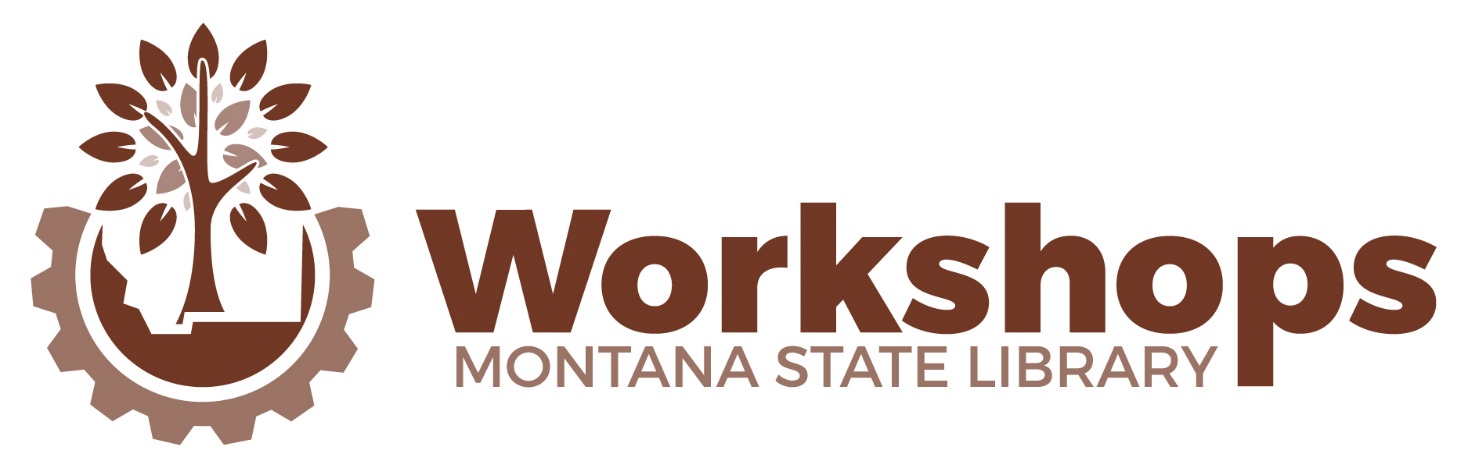 Fall – 2017 – Bozeman – SCHEDULE-AT-A-GLANCECE Categories:   Library Administration    	Collection Management & Technical Services          Library Services to the Public   	Technology learning.msl.mt.govSeptember 7September 7September 7September 7September 89 am – 4:30 pmLunch on your ownSeptember 89 am – 4:30 pmLunch on your own9:00 am – 12:15 pm9:00 am – 12:15 pm12:15-1:15 pm1:15 – 4:30 pmSeptember 89 am – 4:30 pmLunch on your ownSeptember 89 am – 4:30 pmLunch on your ownHomewood Suites BallroomStumbling on Success: Library revitalization through community engagement – Christine McPheeStumbling on Success: Library revitalization through community engagement – Christine McPheeLunch on your ownCustomer Service: It’s in Our DNA, Right? – Lauren McMullenBozeman Public Library Large Meeting RoomWorking Together: Building & nurturing positive relationships with governing agencies & the community – Local Government Center of MSUHomewood Suites BoardroomBuild a Digital Map – Jo FlickA Tangled Web – Jo Flick & Jennifer BirnelLunch on your ownCrucial Conversations  - Paul LaChappelle, MSU ExtensionBozeman Public Library Large Meeting RoomWorking Together: Building & nurturing positive relationships with governing agencies & the community – Local Government Center of MSU